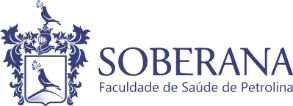 SOBERANA FACULDADE DE SAÚDE DE PETROLINA LTDA – EPAv. Cel. Honorato Viana, 1526. Bairro Gercino Coelho, Petrolina – PE.HORÁRIO 2019.2 – 2º PERÍODO DE ODONTOLOGIA - TURMA BHORÁRIOSEGUNDATERÇAQUARTAQUINTASEXTA07:30 – 08:20Mat. Dentários Prática 3Lab.Multidisciplinar III08:20 – 09:10Mat. Dentários Prática 3Lab.Multidisciplinar IIIFisiologia Teórica Sala 106Patologia Geral Teórica Sala 10609:30 – 10:20Mat. Dentários Teórica Sala 106Fisiologia Teórica Sala 106Patologia Geral Teórica Sala 10610:20 – 11:10Mat. Dentários Teórica Sala 106Patologia Geral Teórica Sala 10611:10 – 12:00Micro e Imuno Prática 3Lab.Multidisciplinar IMat. Dentários Prática 4Lab.Multidisciplinar III12:00 – 12:50Micro e Imuno Prática 3Lab.Multidisciplinar IMat. Dentários Prática 4Lab.Multidisciplinar IIIINTERVALOINTERVALOINTERVALOINTERVALOINTERVALOINTERVALO13:30 – 14:20Micro e Imuno Teórica Sala 106Propedêutica I Teórica Sala 106Anatomia Cabeça e Pescoço Prática 3 Laboratório de AnatomiaHistologia Prática 3 Lab.Multidisciplinar II14:20 – 15:10Micro e Imuno Teórica Sala 106Propedêutica I Teórica Sala 106Anatomia Cabeça e Pescoço Prática 3 Laboratório de AnatomiaHistologia Teórica Sala 10615:30 – 16:20Micro e Imuno Prática 4Lab.Multidisciplinar IPropedêutica I Teórica Sala 106Anatomia Cabeça e Pescoço Teórica Sala 106Histologia Teórica Sala 10616:20 – 17:10Micro e Imuno Prática 4Lab.Multidisciplinar IPropedêutica I Teórica Sala 106Anatomia Cabeça e Pescoço Teórica Sala 106Histologia Prática 4 Lab.Multidisciplinar II17:10 – 18:00Anatomia Cabeça e Pescoço Prática 4 Laboratório de Anatomia18:00 – 18:50Anatomia Cabeça e Pescoço Prática 4 Laboratório de Anatomia